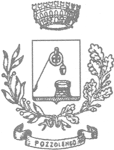 COMUNE DI POZZOLENGOPROVINCIA DI BRESCIAArea Economico-Finanziaria Tributi SUAP InformaticaServizio TributiRECLAMO SCRITTORICHIESTA DI RETTIFICA DEGLI IMPORTI ADDEBITATIIl/La sottoscritto/a Ragione Sociale  - Partita IVA Codice Fiscale: Comune di Residenza: via, numero civico: Recapito telefonico:  	e-mail: Codice Utente: Codice Utenza: via e numero civico dell’utenza: SERVIZIO DI RIFERIMENTO: Gestione della Tariffa e dei Rapporti con l’UtenzaDescrizione: chiede che l’eventuale accredito degli importi addebitati sia effettuato tramite disposizione di bonifico bancario alle seguenti coordinate:IBAN: 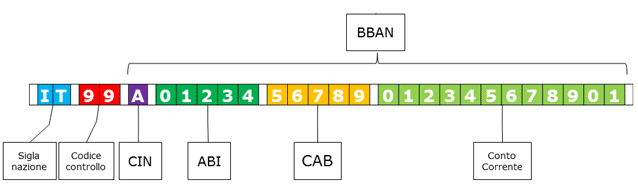 Codice BIC/SWIFT (solo per bonifico bancario su conto corrente estero) Intestatario del conto corrente: Alla presente allega la copia del versamento e del documento d’identità.Ai sensi del REU 679/2016 (Regolamento Europeo in materia di protezione dei dati personali) il Comune di Pozzolengo, in qualità di titolare del trattamento dei dati personali, desidera informarLa che i suoi dati personali verranno gestiti esclusivamente per finalità istituzionali nel rispetto delle prescrizioni previste dal Regolamento in materia di protezione dei dati personali, utilizzando strumenti e supporti sia cartacei che informatici., li      Firma _______________________Il modulo può essere inviato ai seguenti recapiti:Postale: Comune di Pozzolengo, Piazza Repubblica 1, 25010 Pozzolengo (BS)Fax: 030 918358E-mail: protocollo@pec.comune.pozzolengo.bs.itNumero Verde Utenti: 800 033 955